Фотоотчет «Наши осенние прогулки».Осень наступает незаметно,Осторожным шагом к нам идёт.Разрисует листики на ветках,Птичек перелётных соберёт.Ветерок тропинки заметаетИ шуршит опавшею листвой.Ты пришла к нам, осень золотая,Снова рады встретиться с тобойОсень- прекрасное и восхитительное время года. Она своими золотыми красками окрасила деревья и, словно лоскутным одеялом, укрыла землю листвой.Мы любуемся живописными осенними пейзажами. Волшебство осенних красок радует нас.Дети на прогулке с интересом наблюдают за прощальной красотой деревьев.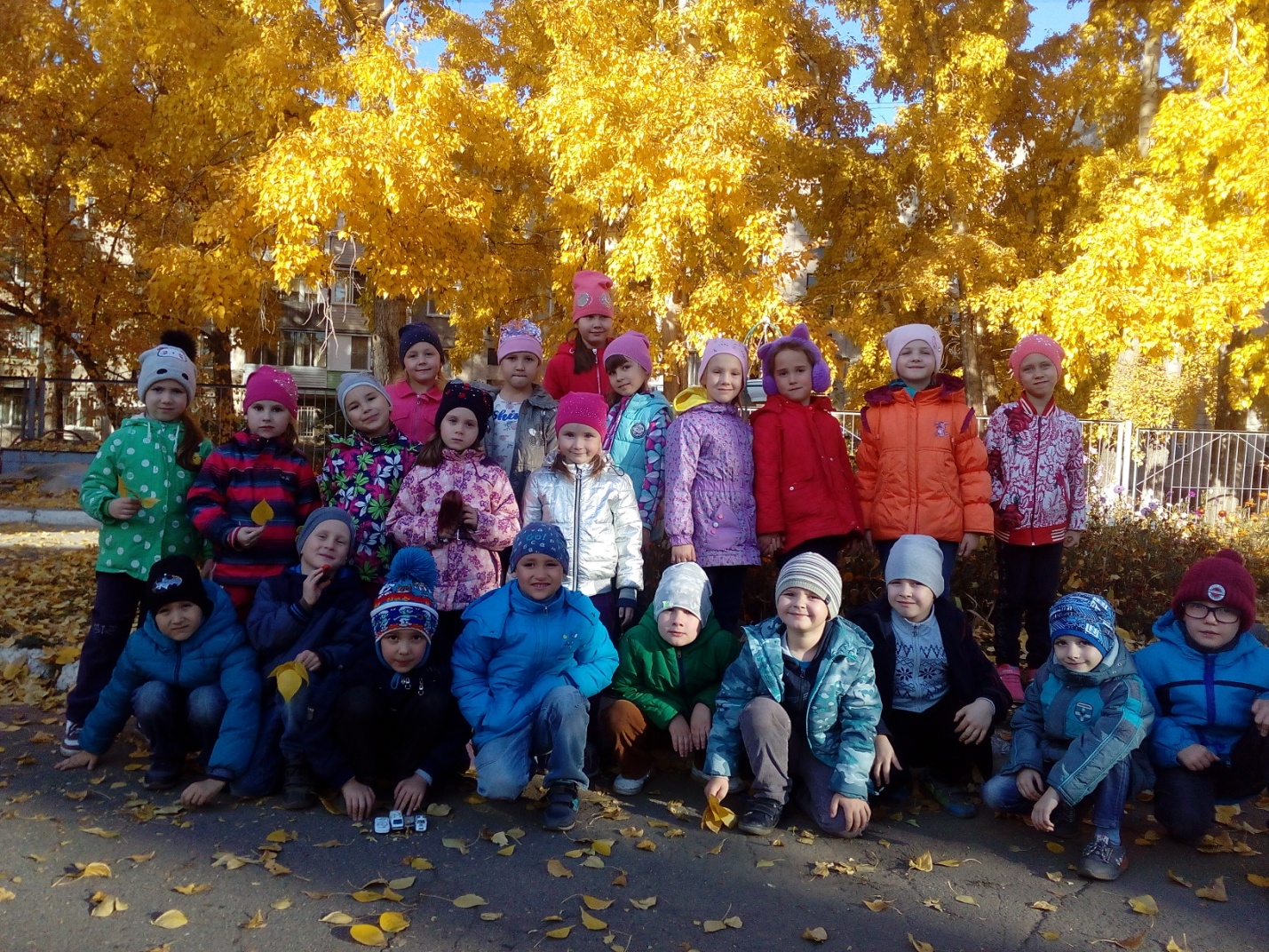 Сколько восторга вызывает наблюдение за листопадом.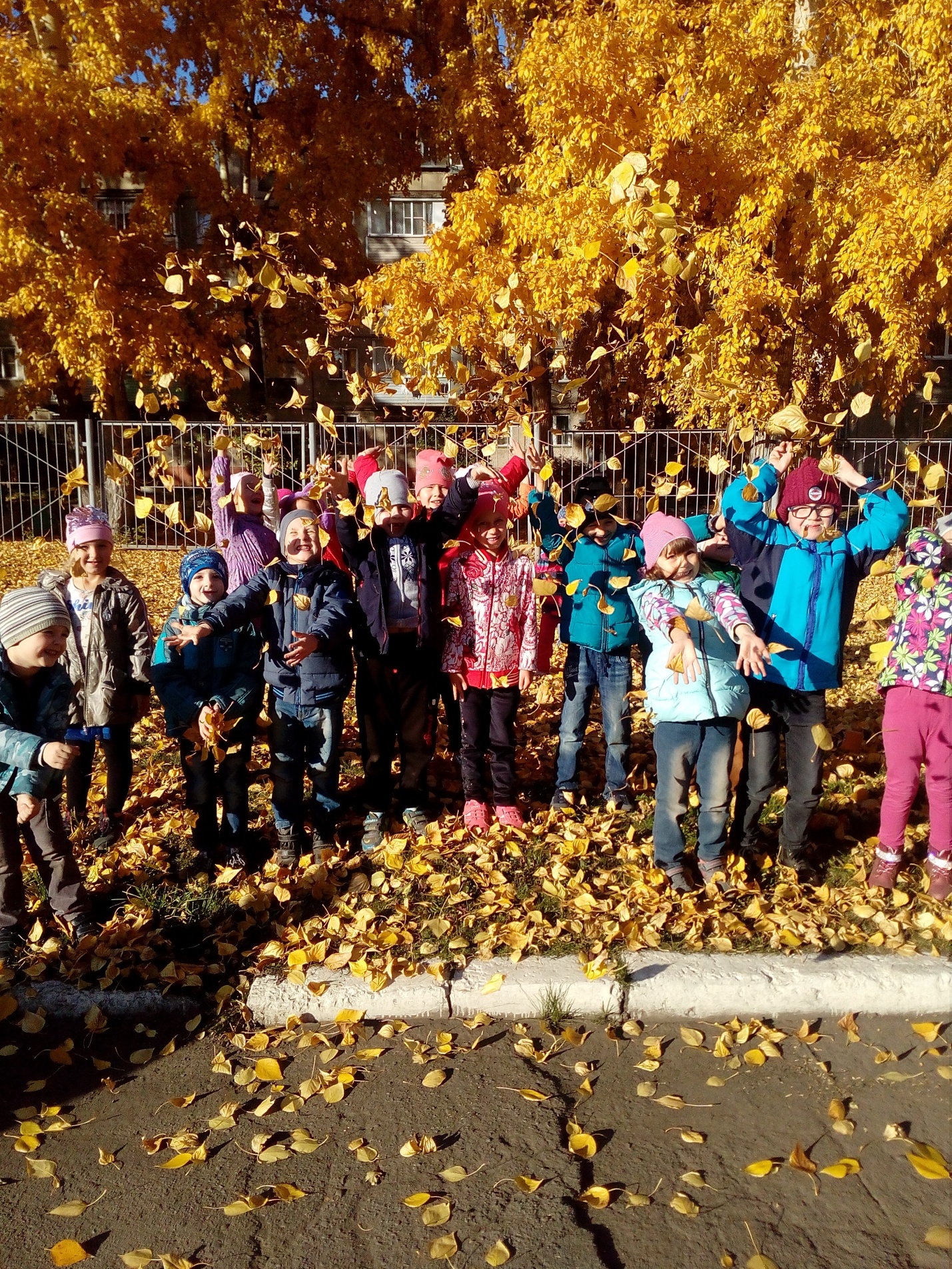 Чудесный «Ковер из листьев» удивил наших ребят.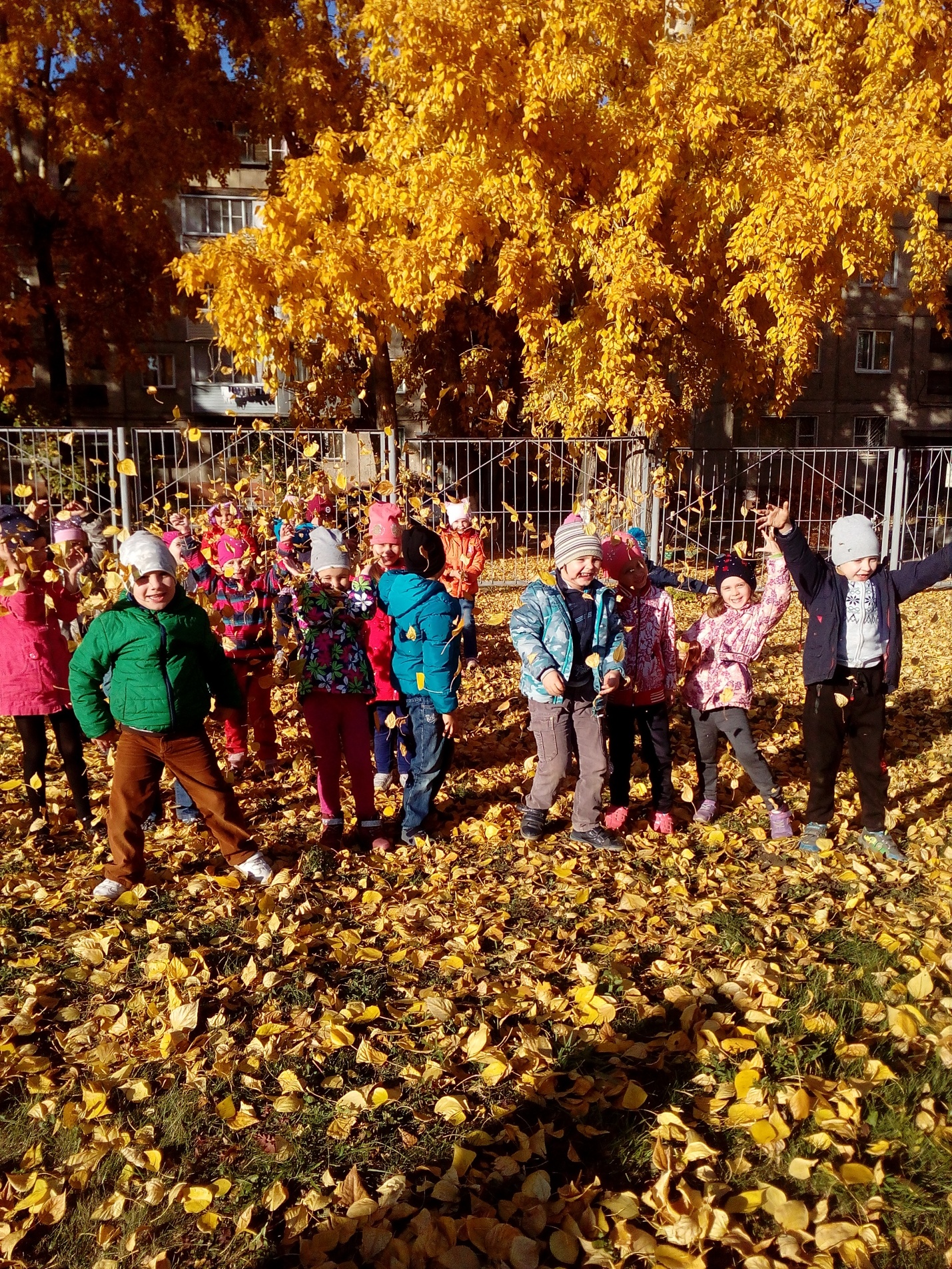 Наблюдение на прогулке осенью для детей интересно и любознательно.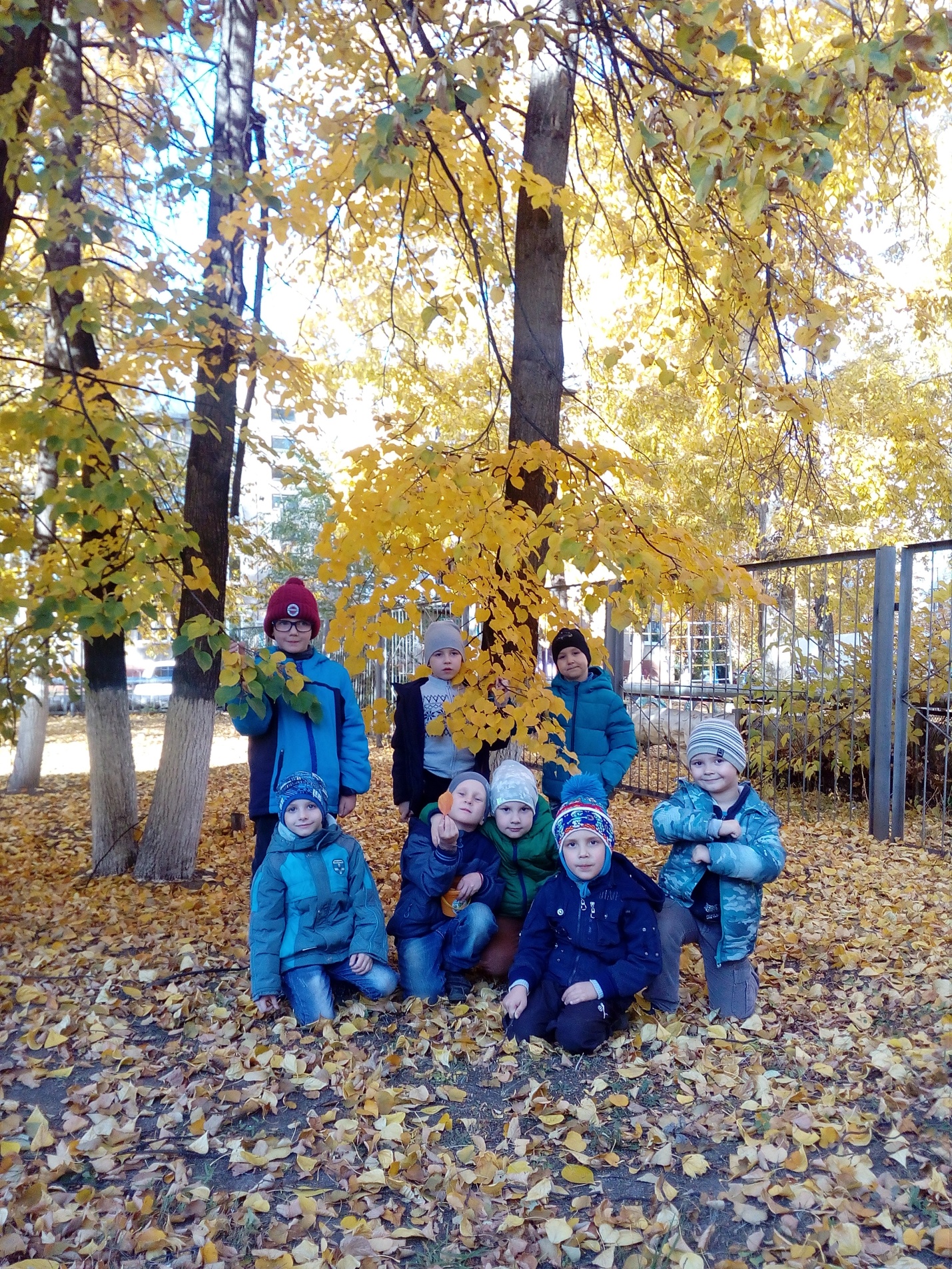 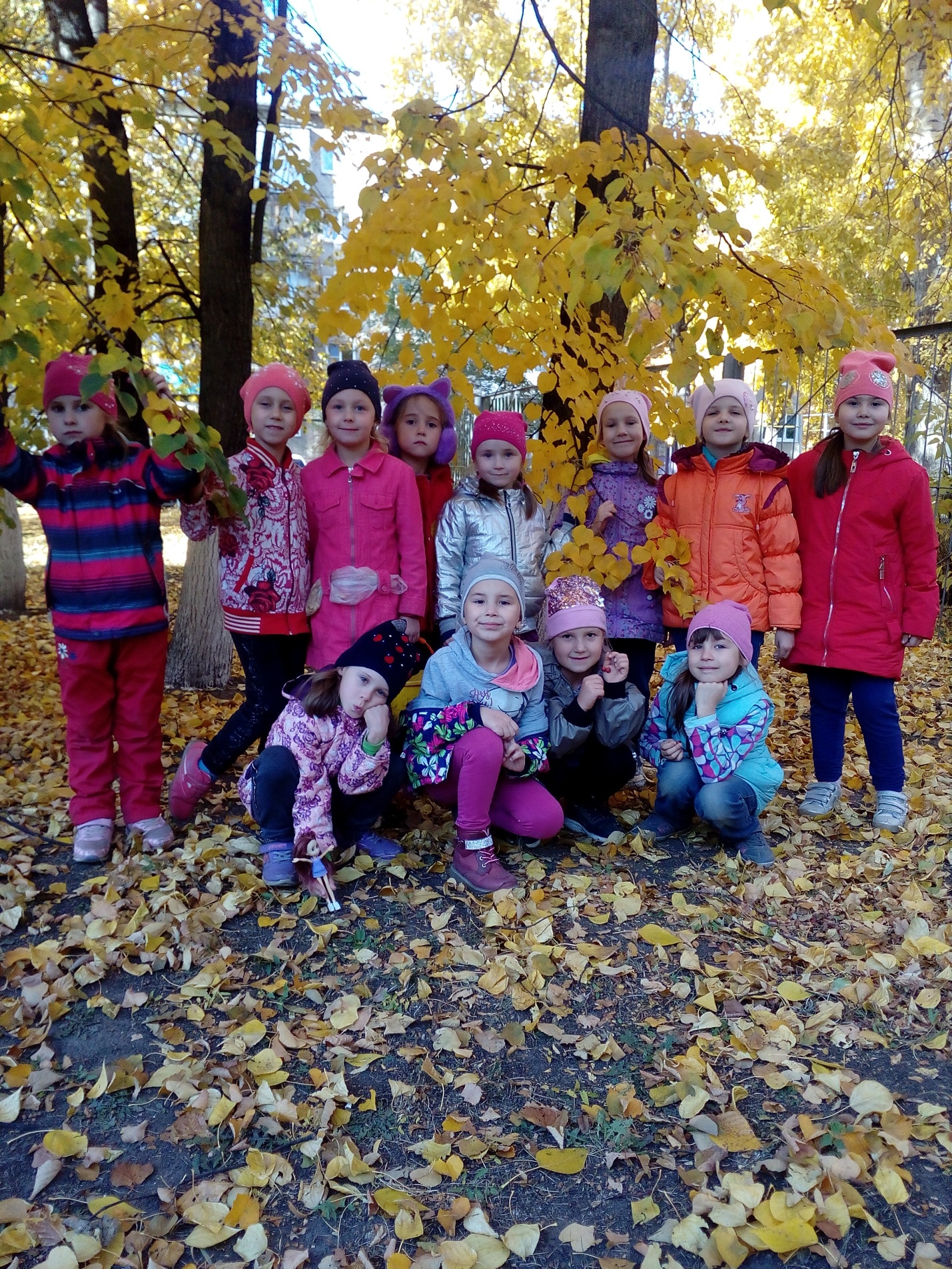 Так прекрасна пора золотой осени!